لوح مبارک باعزاز لر بختیاریحضرت بهاءاللهاصلی فارسی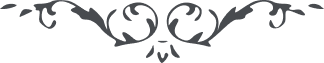 من آثار حضرت بهاءالله - مائده آسمانی، جلد 4باب پنجم - لوح مبارک باعزاز لر بختیاریجمال قدم جل شأنه در لوح طبیب فرموده اند :
“ عریضه درویش علی بحضور فائز و هذا ما نزل له ای لر بختیاری من بخت یارت بود که باختیار بوجه مختار توجه نمودی بصر ممدوح آنست که بافق اعلی متوجه و ناظر باشد و حال از افق اعلی بصر ابهی بتو ناظر طوبی از برای تو که کلمات پارسیت تلقاء وجه مذکور آمد و مقبول شد حمد کن محبوب عالمیانرا که باین مقام جلیل و ذکر جمیل فائز شدی و اکثری از فصحاء و بلغا بعید و محروم ماندند کل لر اقبل الیه انه در و کل حلو منع عنه انه مر ای درویش اگر حلاوت بیان الهی را از این کلمات موجزه مختصره بیابی بفرحی ظاهر شوی که ابدا حزن باو دست نیابد و اخذش ننماید و از لسان ظاهر و باطن باین کلمه مبارکه ناطق شوی رضیت برضائک و آمنت بقضائک یا مکمن البلاء و مطلع القضاء کتابت بتمامه مرة بعد مرة تلقاء وجه معروض شد ان اشکر ربک بهذا الفضل المشهود و العنایة المشهوده خدمتهایت در سبیل الهی ضایع نخواهد شد اجر محترقین در نار فراق و مشتعلین بلهیب اشتیاق از برای تو مقدر شده این ایام از قلم اعلی نهی کبری نازل لذا باید بآن راضی شوی ابدا از فراق محزون مباش چه کل منوط بقبول حق است الحمد لله بآن فائز شدی هذا لهو الخیر و اصله ان اغتنم و کن من الشاکرین” انتهی